Name								Block			DateDo Now – Loyalist or Patriot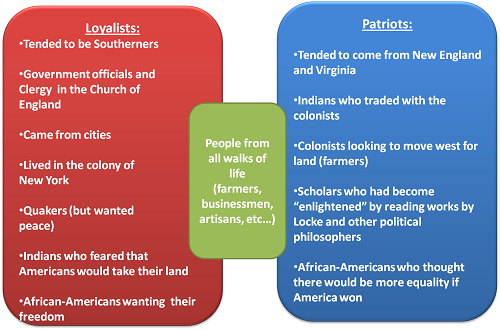 Directions – using the chart above as a guide, circle the correct answer, Loyalist, Patriot, or Both. Were mostly farmers and wanted more land in the west…		Loyalist / Patriot / Both Tended to be Southerners…							Loyalist / Patriot / BothBusinessmen…									Loyalist / Patriot / BothWere inspired by Enlightenment philosophers…				Loyalist / Patriot / BothFarmers…									Loyalist / Patriot / BothNative Americans who traded with colonists…				Loyalist / Patriot / BothNew Yorkers…									Loyalist / Patriot / BothNew Englanders…								Loyalist / Patriot / BothVirginians…									Loyalist / Patriot / BothLived in cities…									Loyalist / Patriot / BothIf you were alive in 1775, would you be a Patriot or a loyalist? Why? __________________________________________________________________________________________________________________________________________